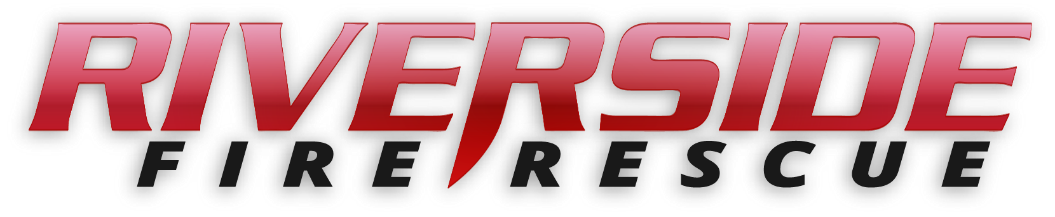 Pierce County Fire Protection District No. 14Commissioners Meeting March 8 2021In Attendance:  Chief Kira Thirkield Commissioner John Campbell, Commissioner Peter Allison and Secretary Pat Shandrow.Meeting was held online with Microsoft Teams web application.Commissioner Sandberg reviewed and approved agenda items prior to meeting start. Commissioner Campbell opened the meeting with the pledge of allegiance at 6:30 p.m. The minutes of the March 22, 2021 Regular Board Meeting were approved as presented.Citizen Comments:  None.Vouchers:  Voucher list was reviewed, approved and attached.The Regular Meeting recessed for a Board of Volunteer Firefighters meeting at 6:41 pm.Regular meeting reconvened at 6:52 pmChief’s Report:  The Chief’s Report was presented reviewed and attached. 	Old Business:COVID-19:  Case numbers continue to decrease.  There is some concern, however, that this may be because the number of tests is also decreasing.	Concrete resurface project:  The scope of the project continues to be reviewed. ACI We are waiting on some final cost estimates. It appears the cost may be less $30,000 which means we will not have to go out for bid.   The contractor will take out and dispose of the existing concrete and put down a new sub floor.  The new surface will be either 8” or 6” with mesh.   This will most likely require two different days because the concrete needs to cure for at least three days before use.Command Vehicle:  The new command vehicle has been delivered. The schedule for the up-fits will be about two weeks, as all parts have not yet arrived.  Graphics will be applied to the new vehicle and our Air Trailer.  Supplies for the vehicle are also on order.	When the vehicle was delivered the ramp on the transport trailer came loose and the result was a dent in the muffler.  Chief Thirkield notified the dealer and is in contact with the transport company.  A decision will be made whether or not the muffler should be replaced.New Business:  NoneGood of the Order:  Commissioner Campbell commented is is good to have the new command vehicle and is excited to see the graphics when applied.With no further business to come before the Board, the meeting adjourned at 7:19 p.m. ____________________________John Campbell, Commissioner____________________________ Gerald Sandberg, Commissioner			ATTEST:____________________________		________________________Peter Allison, Commissioner			Pat Shandrow, District Secretary